Haryana Space Applications Centre (HARSAC)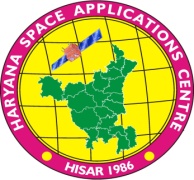 (Citizen Resources Information Department, Haryana)CCS Haryana Agricultural University CampusHisar - 125 004Tel. 01662-232632, 231045-47Website: www.harsac.org E-mail: contact@harsac.orgAPPLICATIONS INVITED                    Applications are invited from the eligible candidates for various posts of Research Associates, Project Fellows, Senior Project Assistant, Project Assistant and Junior Project Assistants on contractual basis under different projects.  Detail in this regard along with prescribed application form can be downloaded from HARSAC website (www.harsac.org).  The application form duly complete in all respect along with the self-attested photo copies of testimonials / certificates may be submitted on or before last date of receipt of application form i.e. 19.07.2021 up to 4.30. p.m.  The application fee amounting to       Rs. 200/- in the form of Indian Postal Order or Demand Draft drawn in favor of Director, Haryana Space Application Centre, Hisar may also be attached with each application form.  The candidate may also deposit the application fee in saving bank account no. 10214722894 with State Bank of India, CCSHAU Branch, Hisar and attach its proof with the application form.  The account is in the name of Director, Haryana Space Applications Centre, Hisar with IFSC code SBIN0001566.  The screened candidates will be intimated later on for attending the Written/Skill test.  The appointment in the projects will be purely on contractual basis and co-terminus with the project.  It will not confer any right on the incumbent to any claim, implicit or explicit, on any post.  Director, HARSAC     Haryana Space Applications Centre (HARSAC)(Citizen Resources Information Department, Haryana)CCS Haryana Agricultural University CampusHisar - 125 004Tel. 01662-232632, 231045-47Website: www.harsac.org E-mail: contact@harsac.orgAPPLICATIONS INVITED              Applications are invited from eligible candidates on prescribed proforma for the post of Research Associate-III, Project Fellow and Junior Project Assistant under various projects listed below :- Posts mentioned at Sr. No.1 are for the project titled “Rejuvenation of Ponds / Water Bodies in Haryana State” and posts mentioned at Sr. No. 2 are for HARSAC Node Gurugram.  The posts mentioned at Sr. No. 3 are for HARSAC, Hisar.   The desired qualifications for above said posts are given as under: - The desired qualifications for above said posts are given as under: - Note: Research Associate-III At least One research paper published in Science Citation Indexed (SCI) journal in the relevant field.  (for revised salary of Rs. 54000/- + HRA as applicable.         At least one research paper published in a Peer Reviewed Journal in the relevant field (for pre-revised salary of   Rs. 40,000/-+ HRA as applicable.2.     Project Fellow    Candidates selected with NET tests- CSIR, UGC NET including lectureship (Assistant Professorship) and GATE or should have cleared any National Level examinations, such as DST / DBT / DOS / DAE / DRDO / ICAR / IISC etc., will be given a revised salary of Rs. 31,000/- + HRA as applicable.Non-NET / CSIR, UGC NET including lectureship (Assistant Professor) and GATE or National Level examinations, such as DST / DBT / DOS / DAE / DRDO / ICAR / IISC etc.  will be given a pre-revised salary of   Rs. 25,000/-/-+ HRA as applicable.*   No. of posts may be decreased or increased as per the requirement of project. .APPLICATION FORMPost Applied for 				:Name of the Project			:Name of the Candidate in full		:Date of Birth				:Name of Father/ Husband			:Contact Tel/Mobile No.			:E-mail Address				:Nationality				:Address for correspondence		:(in block letters)	Permanent Address			:Whether SC/ST/OBC/General		:Educational/Professional Qualifications (Matriculation onwards):Relevant Experience (Only in GIS & RS)		:No. of Publications (Attach Xerox copies)		:If selected, minimum time required to join the post	: Application fee details:	D. D./ I.P.O./   No. __________. Dated: _________Any other information you wish to add		:18.  DECLARATIONI affirm that the information given in this application is true and correct to the best of my knowledge and belief.  I also fully understand that if at any stage it is discovered that an attempt has been made by me to willfully conceal or misrepresent the facts, my employment may be terminated along with any other legal action deemed fit under the law.Signature of the candidate with dateList of enclosures (Self attested copies of all the certificates should be attached):1.2.3.4.5.6.Note: Application Form should be enclosed with Rs.200 (D.D. / I.P.O. in favor of Director, HARSAC payable at Hisar). Cash will not be accepted.   Sr. No. Name of Post Number of posts Period Name of Project 1.Project Fellow (PF)11Two Years Rejuvenation of Ponds / Water Bodies in Haryana State1.Junior Project Assistant 11Two Years Rejuvenation of Ponds / Water Bodies in Haryana State2..Research Associate-III (RA)-III11Upto Dec. 2021 Time Series Mapping of Rabi and Kharif Crops of Haryana2..Project Fellow 04Upto Dec. 2021 Time Series Mapping of Rabi and Kharif Crops of Haryana2..Junior Project Assistant 05Upto Dec. 2021 Time Series Mapping of Rabi and Kharif Crops of Haryana3.Senior Project Assistant 01One Year “Area Estimation of Burning of Rice and Wheat Stubble in Ten major growing districts of Haryana”3.Project Assistant 03One Year “Area Estimation of Burning of Rice and Wheat Stubble in Ten major growing districts of Haryana”3.Junior Project Assistant 02One Year “Area Estimation of Burning of Rice and Wheat Stubble in Ten major growing districts of Haryana”Sr.NoName of Project Name of the PostQualificationPeriod Place of Work1Rejuvenation of Ponds / Water Bodies in Haryana StateProject Fellow (11 No.)1st Class Master Degree in Remote Sensing / GIS /Geoinformatics. 
OR 
1st Class Master’s degree in the relevant field with P.G. Diploma in Remote Sensing / GIS / Geoinformatics Two Years HARSAC, Hisar / Node Office Gurugram 1Rejuvenation of Ponds / Water Bodies in Haryana StateJr. Project Assistant (11 No.)ITI Diploma in Geoinformatics Assistant (GIA) or ITI Diploma in COPA with GIS experience. Two Years HARSAC, Hisar / Node Office Gurugram2Time Series Mapping of Rabi and Kharif Crops of Haryana – A Geospatial Approach Research Associate-(RA)-III(6 Nos.)Specialization: Optical Remote Sensing Data Processing and AnalysisPh. D in Remote Sensing & GIS (Utilizing Optical Remote Sensing) / Geo-Informatics, Geography, Geo-Sciences, Environment Science, Computer Science & Engineering, Agronomy, Meteorology with use of Geo-spatial techniques in Ph.D. research work.OR1st Class Master's degree in Remote Sensing/ GIS/ Geo informatics/ Agronomy/ Meteorology /Environmental Sciences/ Geography/ Computer Science from recognized University with minimum 3-year experience in relevant field. ANDwith minimum 2years Research, teaching, experience relevant to Optical Data Remote Sensing & Image classification at least One research Paper published in Peer Reviewed Journal after fulfilling essential qualification.Upto Dec. 2021HARSAC Hisar and Gurugram2Time Series Mapping of Rabi and Kharif Crops of Haryana – A Geospatial Approach Research Associate (RA)-III(5 Nos.)Specialization: Microwave Remote Sensing Data	DataProcessing and	andAnalysisPh.D. in Remote Sensing & GIS (Utilizing Microwave Remote Sensing) / Geo-Informatics, Geography, Geo-Sciences, Environmental Science, Computer Science and Engineering, Agronomy, Meteorology with use of Geo-spatial techniques in Ph.D. research work.                OR1st Class Master's degree in Remote Sensing/ GIS/ Geo-informatics/ Agronomy / Meteorology / Environmental Sciences / Geography / Computer Science from recognized University with minimum   3-years’ experience in relevant field. ANDwith minimum 2-year Research, teaching experience relevant to Microwave Data Remote Sensing & Image Classification and at least One research Paper published in Peer Reviewed Journal after fulfilling essential qualification. Upto Dec. 2021HARSAC Hisar and Gurugram2Time Series Mapping of Rabi and Kharif Crops of Haryana – A Geospatial Approach Project Fellow (4 Nos.) 1st class Master’s degree in Remote Sensing/ GIS/ Geoinformatics.                OR1st class Master’s Degree in the relevant field with PG Diploma in RS /GIS/ Geoinformatics.Upto Dec. 20212Time Series Mapping of Rabi and Kharif Crops of Haryana – A Geospatial Approach Jr. Project Assistant (JPA) (05 Nos.)ITI Diploma in Geo-Informatics Assistant (GIA) or ITI Diploma in COPA with GIS experience.Upto Dec. 2021HARSAC Hisar and Gurugram3.“Area Estimation of Burning of Rice and Wheat Stubble in Ten major growing districts of Haryana”Senior Project Assistant (One)Master degree in Geo-informatics / Remote Sensing and experience of at least 1 year in RS / GIS.Desirable: At least 4 years of experience in GIS/RS other than essential qualification.    One YearHARSAC Hisar Project Assistant(Three) Master degree in Geo-informatics / Remote Sensing.OR Master degree in Geography with one year PG Diploma in RS/GIS.Desirable:- At least 3 years of experience in GIS/ RS other than essential qualifications.  Preference will be given to those having any experience in Stubble Burning Project.  One YearHARSAC Hisar Jr. Project Assistant  (Two)ITI diploma  in COPA Desirable: At least 2 years experience Stubble Burning Project. One YearHARSAC Hisar Sr. No.Examination Passed (Indicate name of degree)University/ BoardYear  of PassingDivisionExact % of marksSubjects Studied1.10th  class2.12th  Class3.Graduation4.Master Degree5Preferred Qualification(RS & GIS)6.Higher Qualification, if any